 (2017 No Calc)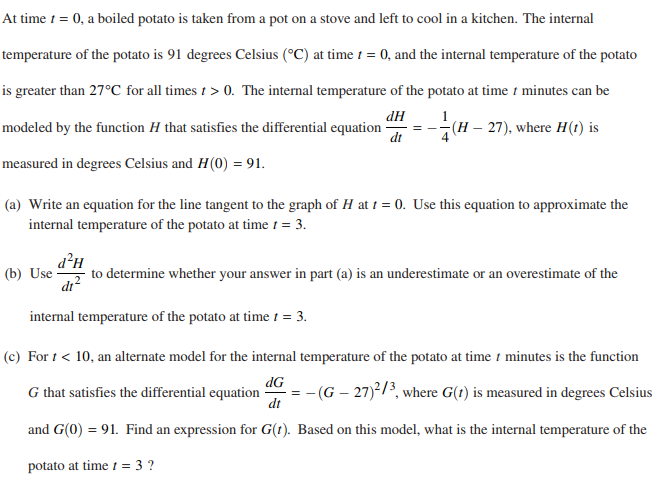  (2016 No Calculator)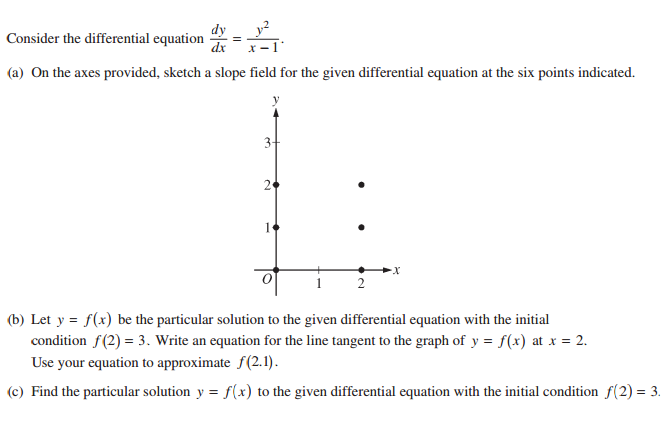 (2015 No Calculator)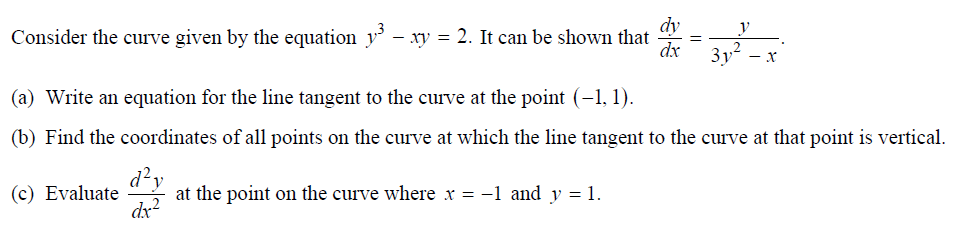  (2013 No Calculator)  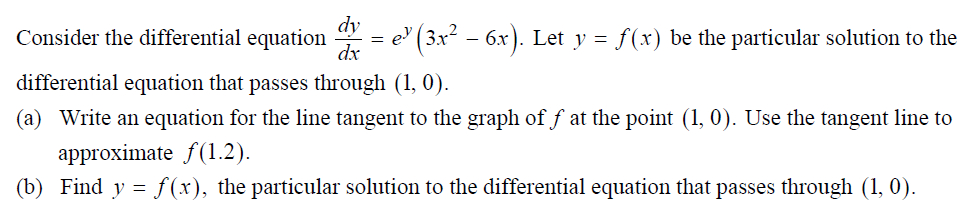  (2012 No Calculator)  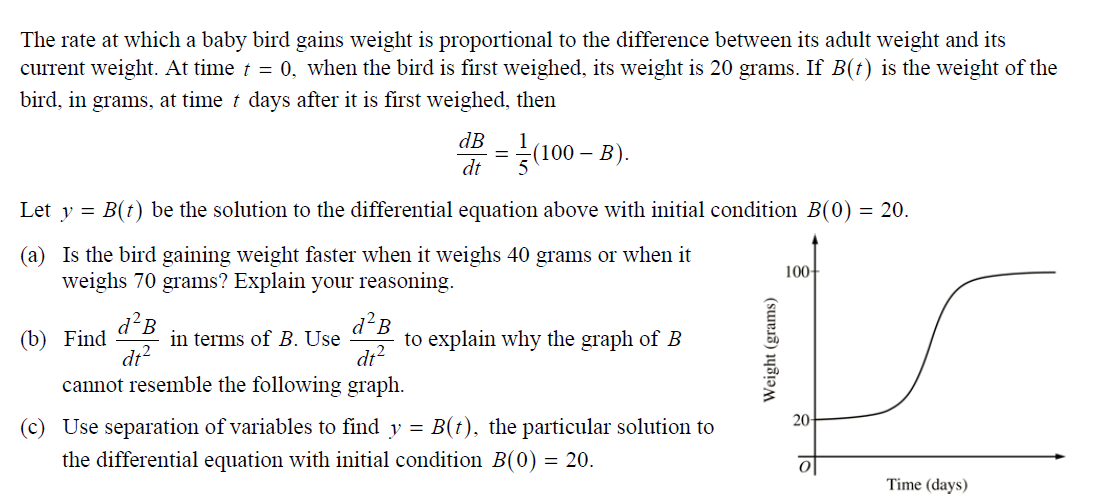 (2000 No Calc)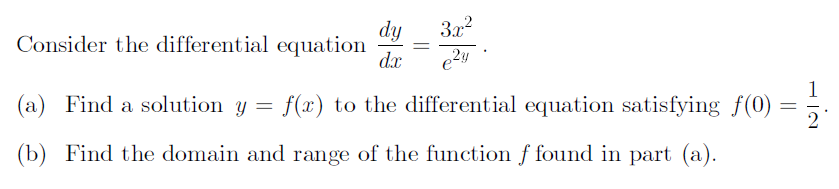  (2011 No Calculator)  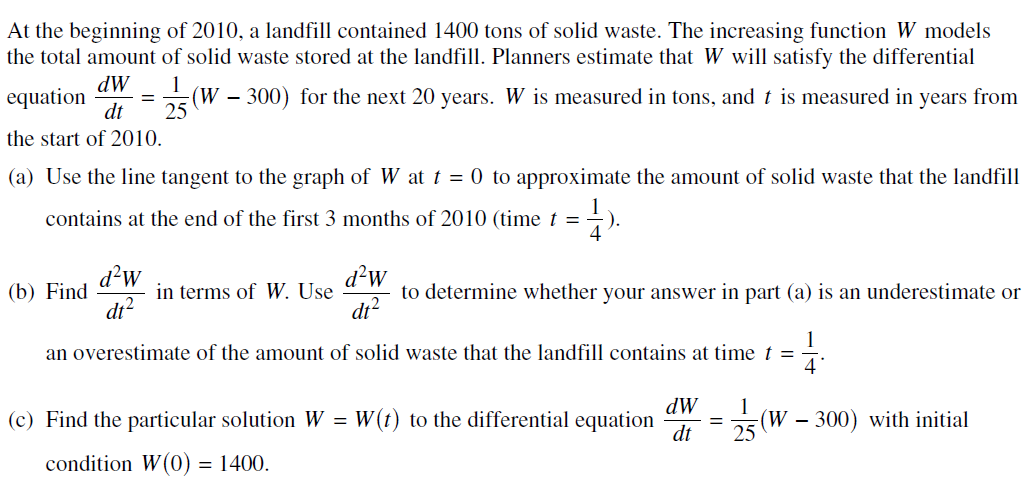  (2010 No Calculator)  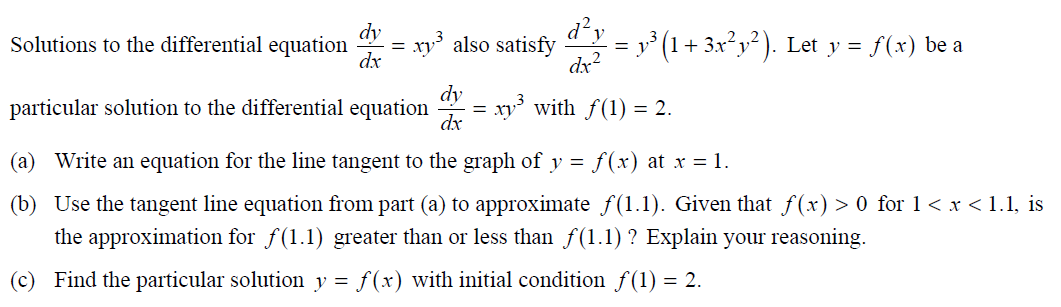  (2008 No Calculator) 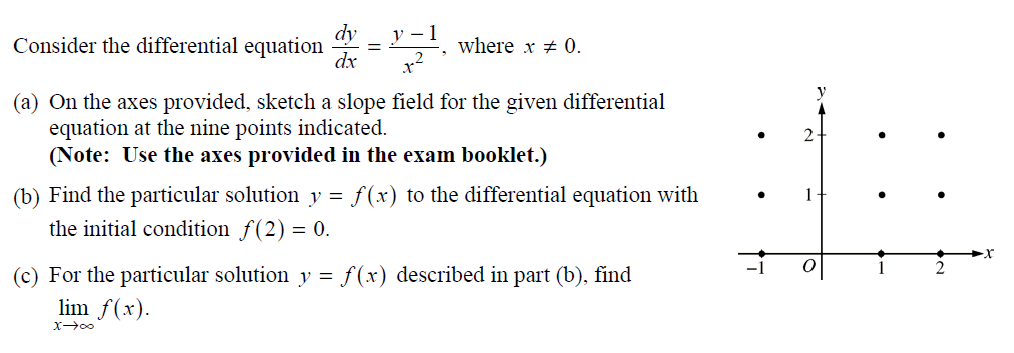  (2006 No Calculator)  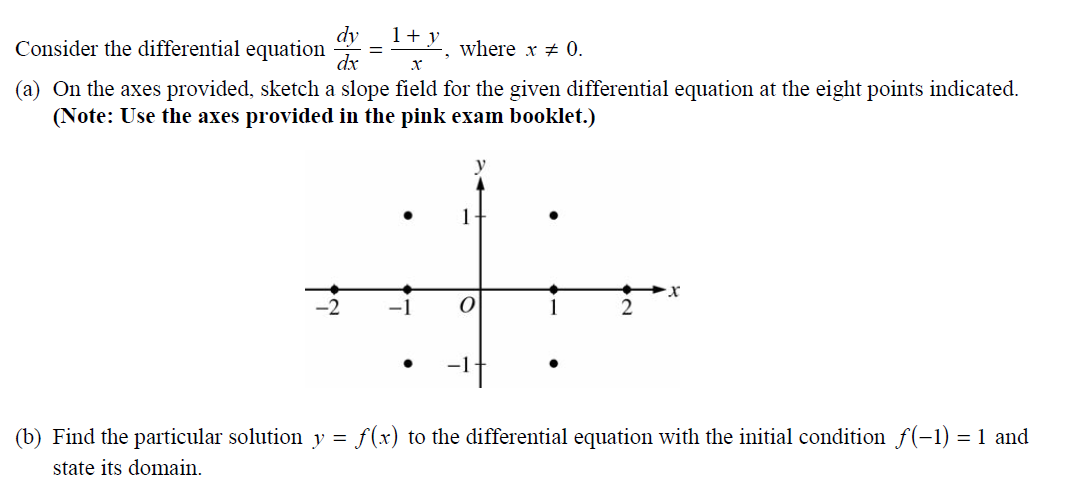  (2005 No Calculator)  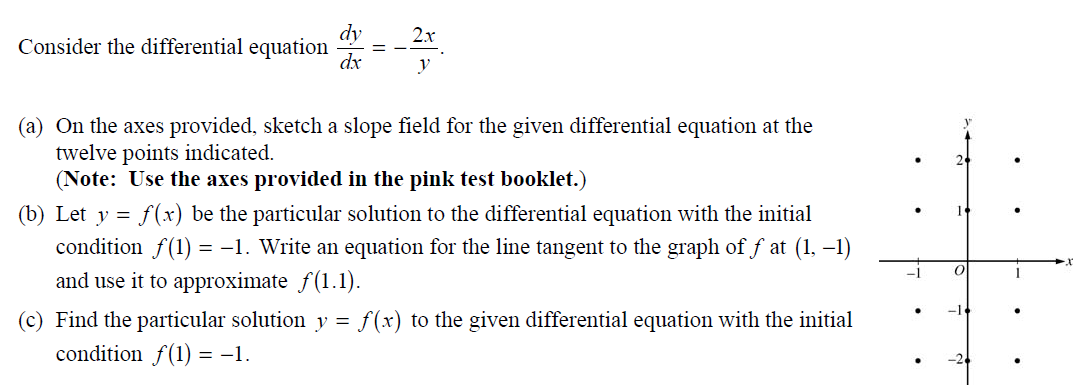  (2004 No Calculator)  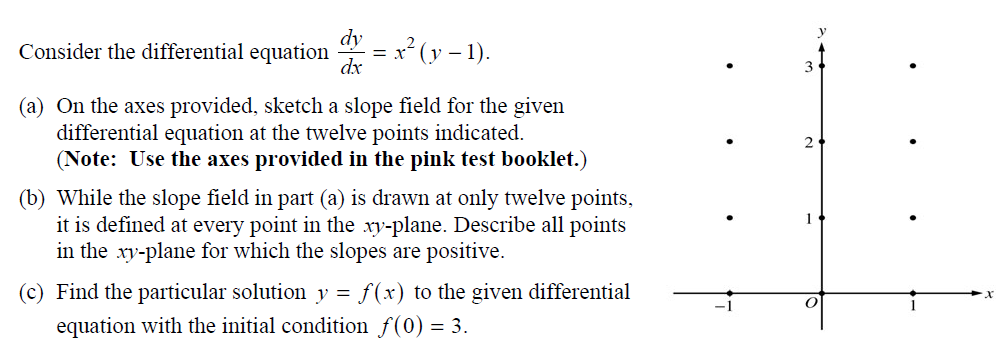 